ENGLISH HOMEWORK ITeacher JuliaJoe is a photographer. You will read about his routine.“Hi, it’s me, Joe! Well, I love waking up early and going for a walk. The cold morning air feels great and the streets are totally empty. Then I go home, make myself some coffee and read the newspaper. I like listening to music while I read. I don’t like doing the dishes, so I have a dishwasher. I take the subway to work, ‘cause I can’t stand driving. I usually have lunch at a restaurant near the studio. At the end of the day, I cook a nice meal and eat it on the porch. I’m really into cooking! It’s fun!	1. After reading the text, complete the crossword puzzle below.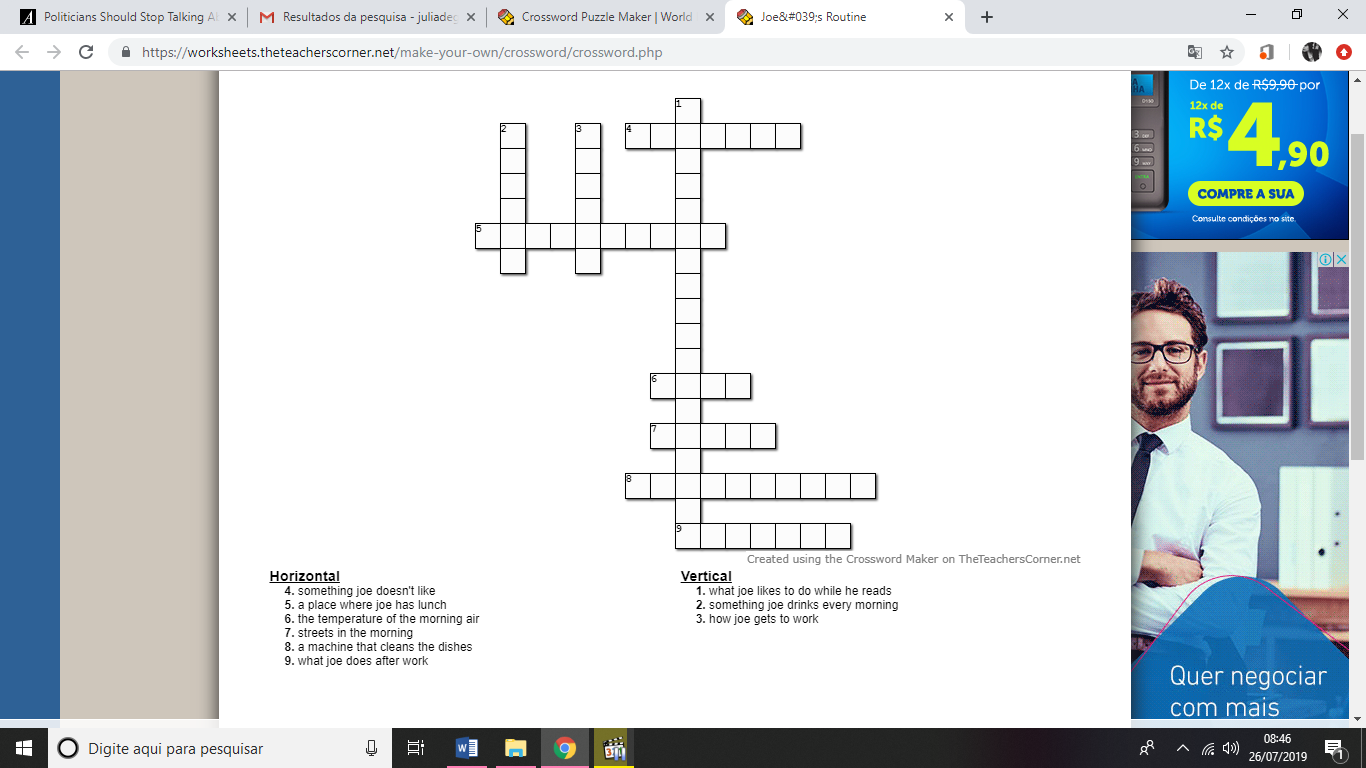 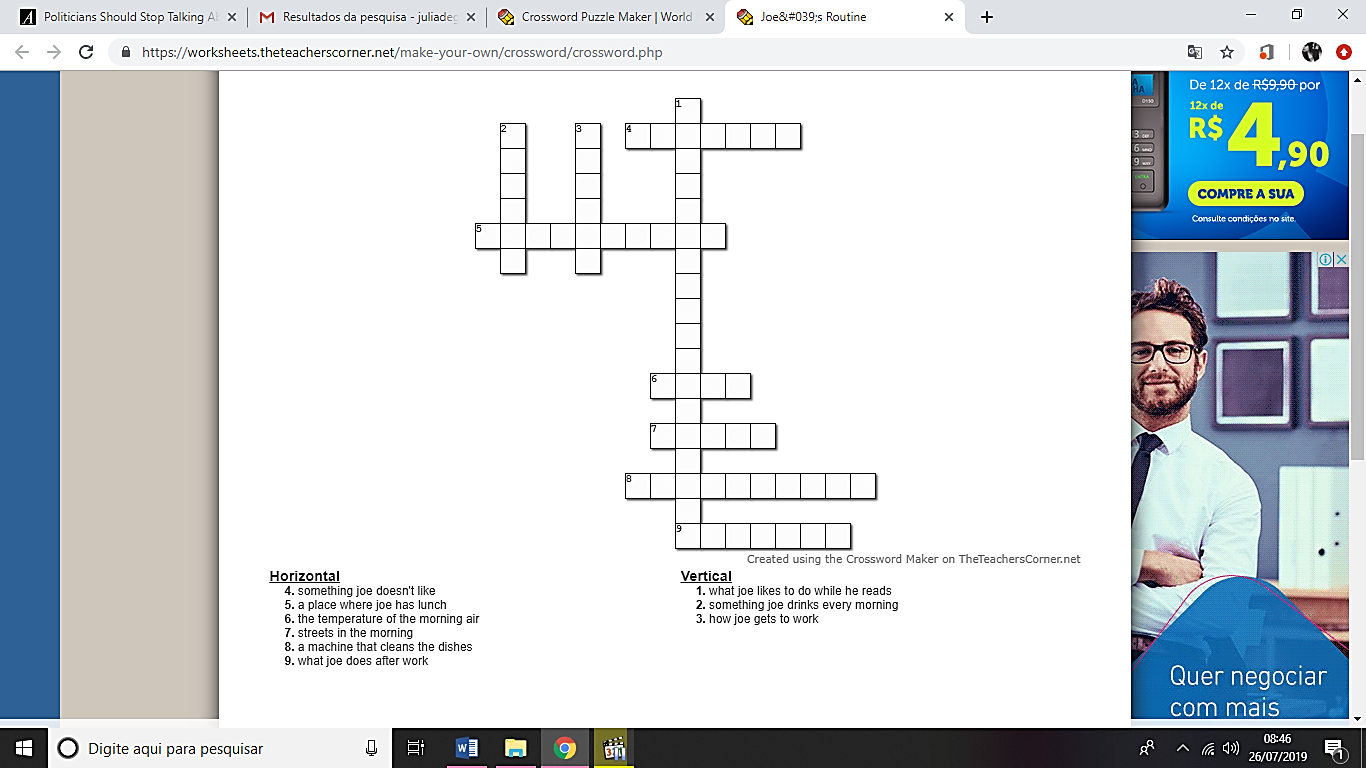 2. Agora, faça sua própria cruzadinha com atividades e coisas do seu dia-a-dia!Escreva as dicas e preencha a cruzadinha com as respostas. Use, no mínimo, 8 palavras.Tanto as respostas quanto as dicas devem ser escritas em inglês. Você pode usar um dicionário para auxiliar nessa atividade.